St Patrick’s RC High School and Arts College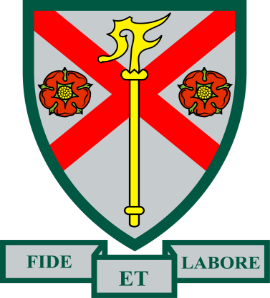 Job DescriptionNOTE: The post holder must carry out their duties with full regard to the school’s policies and in particular, Equal Opportunities, Health and Safety and Code of Conduct policies.  The details contained in this job description reflect the content of the job at the date it was prepared.  It should be remembered however, that it is inevitable that over time, the nature of individual jobs will change, existing duties may no longer be required and other duties may be gained without changing the general nature of the duties or the level of responsibility entailed.  Consequently, the school will expect to revise this job description from time to time and will consult with the post holder at the appropriate time.  Name of Post Holder:	Signed: ..............................................................................		Date:..............................(Post Holder)Signed: ..............................................................................		Date:..............................(Headteacher)Post Title:Teacher of Physical EducationLevel:Status:the post holder is accountable to the Head of PEWorking Time:The post holder must be available for work as outlined in the School Teachers’ Pay and Conditions DocumentPurpose:The post holder is required to meet the conditions laid out in the School Teachers’ Pay and Conditions document and the Guidance on School Teachers’ Pay and Conditions, particularly in the below areas:Professional ResponsibilitiesHealth, Safety and Well-being of pupilsProfessional DevelopmentCommunicationWorking TimeProfessional Responsibilities:The post holder will be required to exercise his/her professional skills and judgement to carry out, in a collaborative manner, the professional duties set out below:Deal with young people in a manner which is conductive to the school mission statement and contribute to the well-being and development of the pupils and the schoolTo assist in establishing and maintaining high standards of work and behaviourTo take advice and direction from and give support to Head of Department in a manner which enables him/her to carry out their role effectivelyAttend departmental and other meetings as requested by Head of DepartmentMake a contribution to departmental curricular and extra-curricular activitiesTo keep abreast of current developments and new teaching approaches, and where necessary, to attend relevant in-service coursesQuality AssuranceParticipate in arrangements for their own further training and professional developmentManagement InformationTo ensure the continued delivery of high-quality Teaching and LearningTo exercise professional skills and judgementTo impact on the educational progress of pupilsCommunicationsTo ensure effective communication as appropriate with the parents of studentsTeachingYou are required to carry out the statutory duties of a school teacher as set out in your contractAdditional DutiesThe post holder will support the distinctive Catholic mission and ethos of the school